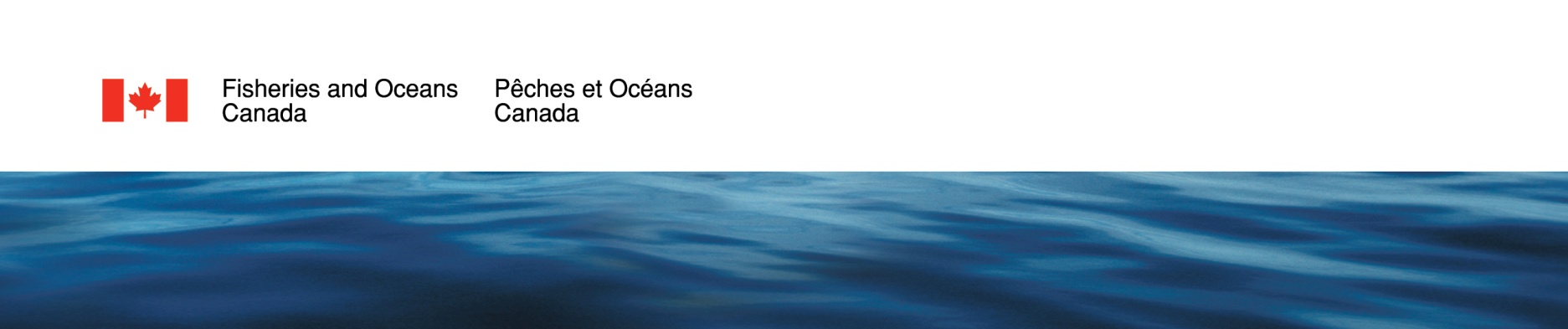 Ghost Gear Fund (GGF)Project Proposal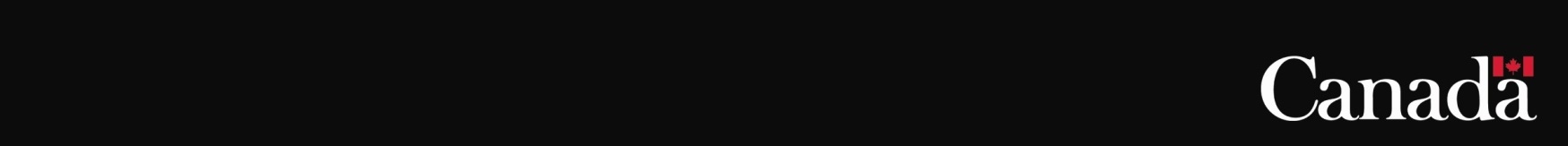 This form is for applicants to submit a project proposal to Fisheries and Oceans Canada (DFO) Ghost Gear Fund (GGF)This project proposal must be fully completed, and submitted electronically, in order to be considered for funding. Further guidance can be found in the Ghost Gear Fund (GGF) Application Guidance document. Upon submission of a proposal, you will receive a project number in communication from a program officer via email. This number must be included in any inquiries or communications with the Department regarding your proposal. If your application is successful, this project number will remain the same for the duration of your project and must be referenced in all written communications and reports pertaining to the GGF.Only proposals that meet all the program requirements will be considered for funding. Note: Submission of a proposal does not guarantee that funding will be provided. Your project proposal must be emailed to DFO.GGFund-Fonddesef.MPO@dfo-mpo.gc.ca by 23:59pm (Pacific Standard Time) June 6th, 2022, to be considered. For questions related to the application process, or your proposal package please contact the program at DFO.GGFund-Fonddesef.MPO@dfo-mpo.gc.ca.*Disclaimer: History of non-compliance with the Fisheries Act will be a consideration in evaluating the participant’s ability to meet the objective of the GGF and may restrict participation in the GGF. Unless otherwise indicated, all fields are mandatory. Key Project Information1. 	Project Title2. 	GGF Funding Request*Note: all activities funded under the project must be completed by March 31, 2023. Funds cannot be used for activities that occur after this date. 3.	Contact Information and Organization3.1	Applicant InformationPlease enter information about the applicant and primary contact name.*Defined as in compliance with federal and provincial legislation, policy, provincial regulations and have no significant fines, violations, debt, litigation in progress or recurring infractions that would impact a recipient’s assessed management capacity.** Answering no to this question may result in the withdrawal of the application. 3.2	Applicant’s Organization DescriptionPlease provide a short description of your organization including its mandate(s) and objective(s) and select the scale at which your organization works. If you are an individual applying for funding, please provide a short description of your previous work relevant to your proposal and your request for support.*National is defined as engaging in more than one province. 3.3	Funding HistoryIf the organization has previously received funding from one or more Government of Canada funding programs for a project or initiative, please complete the table below.4.	Project Team and Partners4.1	Team MembersProvide details on the qualifications and relevant experience of your project team in order to demonstrate the group’s experience and capacity to deliver the proposed project.Please do not submit résumés. Is this project woman-led? Yes. No.4.2	PartnershipsIn the event that projects are multi-partner – please include information on all partners, including each group’s role in the project. For Indigenous partnerships, please refer to section 4.3. Letters of support may be included but are not mandatory.4.3	Indigenous Partnerships, Engagement and ParticipationIf the project involves Indigenous partners, engagement, participation and/or outreach– please include all relevant information below. Note that preference may be given to projects that include Indigenous partnerships and/or involvement.5.	Project Overview5.1	Project summaryPlease provide a detailed description of the project, including the main goals and objectives. Please clearly describe the activities that you plan to undertake and how the project will contribute to the pillar(s) of focus and overall objective of the program.5.2	Priority pillar(s) to be addressedPlease select the GGF pillar(s), which will be the area(s) of focus for your project. Please note that you must clearly demonstrate in your proposal how your project will support the pillar(s). For example, it is not enough to state “the project will demonstrate international leadership” or “All gear retrieved will be disposed of responsibly”. Proposals must demonstrate in detail how they will address the pillars. Project pillar sections lacking sufficient detail will not be assessed during the review process. Pillar 1: Abandoned, lost or otherwise discarded fishing gear (ALDFG) retrieval Pillar 2: Responsible disposal (required if Pillar 1 is chosen) Pillar 3: Acquisition and piloting of currently available innovative gear technology  Pillar 4: International leadership5.3 	Project pillar details	Please respond to the following questions for each pillar of focus for your project. Only complete pillar sections that you will be directly addressing as part of your project as indicated in Section 5.2. 5.3.1 	Pillar 1: Abandoned, lost or otherwise discarded fishing gear (ALDFG) retrieval All funded participants are required to secure appropriate insurance for their activities, vessels and equipment, and ensure that vessels are appropriately registered. DFO will not be held accountable for any damage or injury sustained while executing funded projects.Will your project actively remove ALDFG?    	Yes:  (if yes, please complete section 5.3.1 and section 5.3.2) No:  (if no, please skip 5.3.1) Do project participants (or a partner in the project) have experience in retrieving fishing gear? Yes:  (if yes, please indicate the length of time and explain in space provided)No: If yes, number of years of experience:<1 year: 	1-5 years: 	5+ years: 	Is anyone involved in the project an experienced harvester and/or have experience operating a vessel? Yes:  (if yes, please indicate the length of time and explain in space provided)No: If yes, number of years of experience:<1 year: 	1-5 years: 	5+ years: 	Are you aware of the gear-type frequently lost in the proposed area of work (or the type of gear that the retrieval efforts will target such as traps/pots, nets, rope etc.)?Yes:  (if yes, please explain in space provided)No: Have you engaged relevant partners such as harbour/port authorities, harvester associations, etc., regarding this project? Yes:  (if yes, please explain in space provided)No: 5.3.2 	Pillar 2: Responsible disposal (Required if Pillar 1 is chosen)All retrieval projects require secure storage of usable, tagged gear, as well as a disposal plan for gear that does not meet this criteria. Please briefly describe your proposed plan for gear storage, as well as for the management of unusable and untagged gear (e.g., re-use, recycling, and/or disposal). You may refer to Annex A for a list of current Harbour Authorities participating in the Program that are prepared to provide secure storage. Additional Harbour Authorities may be added based on program needs. Does your plan focus on recycling/re-use of end-of-life fishing gear and/or contribute to the diversion of waste from landfills? Yes:  (if yes, please explain in space provided)No: Have you engaged waste facilities/recycling facilities in the development of your proposal? Yes:  (if yes, please explain in space provided)No: Have you considered transportation and storage of ALDFG/end-of-life fishing gear as part of your proposal? Yes:  (if yes, please explain in space provided)No: Will your project lead to ongoing capacity development and expertise in the disposal and/or recycling of ALDFG or end-of-life fishing gear beyond the project’s duration? Yes:  (if yes, please explain in space provided)No: 5.3.3	Pillar 3: Acquisition and piloting of currently available innovative gear technology *Technology and/or gear must be currently available on the market and cannot be in prototype or test phase.Has the gear or technology that your project proposes to acquire or pilot been tested or used successfully in similar fisheries/environmental conditions as that proposed for your project?Yes:  (if yes, please explain in space provided)No:  (if no, please explain the anticipated or potential benefits of the gear/technology in the space provided)What are the expected outcomes of the acquired gear and/or technology (e.g., reduced occurrence or impact of ghost gear or ghost fishing, more effective gear retrieval, etc.)?What methodologies will be used to assess and measure success? How will the information be shared with DFO?Is the gear/technology an economically viable option for the fishing industry?Yes:  (if yes, please provide an estimated cost for the gear/technology per unit)No: Is there demonstrated support from industry for the gear or technology?Yes:  (if yes, please explain in space provided)No: 5.3.4	Pillar 4: International leadershipWill your project advance responsible fisheries practices, programs, and/or policy that mitigate the impact of ghost gear in small island developing nations, Western and Eastern Africa, and/or the Caribbean?   Yes:  (if yes, please explain in space provided)No: Will your project lead to the advancing of harvesters’ education and awareness of ALDFG and responsible fisheries management practices through relationship building in other international jurisdictions or nations? Yes:  (if yes, please explain in space provided)No: 5.4	Project Description	5.4.1	Project methodologyPlease provide an overview of the methodology that will be used for the project. This includes describing the methods for each of the activities that you propose to undertake (e.g., work planning, ALDFG retrieval and disposal approach, monitoring of the project results, international outreach and collaboration, communication techniques, etc.). For retrieval work, please include details on retrieval methodology, general timelines and areas of work. Please note that most retrieval activities will only be authorized outside of active fishing seasons.5.4.2 	Outcome Description (Anticipated Benefits to Priority Pillar(s))Please identify and describe how the priority pillar(s) will benefit from your project. 6.	Project locationIf a specific area, body of water, or harbour (refer to Annex A) is proposed, please include specifics in the applicable columns of the table below. Attach maps as required (refer to section 14):7. 	Permits and PermissionsPlease identify any permits, permissions (e.g., to access land), and/or letters of authorization that may be required (outside of DFO permits) in order for your project to proceed and indicate their status. Please note that a section 52 permit is required for retrieval activities, and applicants will need to submit a license request upon the approval of their project. 8.	Performance MeasuresIdentify your project’s expected benefits in the tables below. Please answer all that apply.  8.1.	Performance measures for fiscal 2022-2023*Trip is defined as each time a vessel hails-out and hails-in  9.	Ongoing ActionsIf applicable, describe how your project will continue actions beyond your project’s timeframe (i.e., beyond the duration of the GGF).  Please describe the actions as well as any governance structures or measures that are proposed. 10.	Work PlanOnly activities funded wholly or partly by the GGF should be described in this section. Copy/Paste the table (a to f) for additional activities to be included in each fiscal year.10.1	Annual work plan for proposed GGF and activities for 2022-202311.	Ghost Gear Fund ExpendituresProvide a description and associated amount for the project expenses. Budget items included in this section must be limited to those funded wholly or partially by the GGF. 11.1	Ghost Gear Fund budget for 2022-2023*Please note that any GST/HST eligible for a tax refund should be excluded from GGF expenditures.Note: The total annual amount requested from the GGF must equal the total cost to the GGF for all activities in section 10.1.12.	Other Sources of Project Support/Stacking12.1	Sources of Support for 2022-2023Please list all partners contributing to the proposed project (i.e., cash, or in-kind) in the table below, including a short description of how the funding will be used and the amounts associated to each source. Should your project be approved, please note that a letter confirming cash or in-kind support from partners may be requested. 13.	Broader Government of Canada initiativesAre you aware of any broader Government of Canada initiatives that might be supported by your project? Please select all that apply: Species at Risk			 Zero Plastic Waste Initiative	 Circular Economy			  Other ________________________________________________________________14.	Supporting documentsYou may submit supporting documents (e.g., letters of support, maps, etc.) with the application. List the supporting documents submitted with the application:15.	Confirmation I confirm that this application has been completed honestly and to the best of my knowledge.Completed by: (name) on (date)Email of applicant: ANNEX AHarbour Authorities currently participating in the Ghost Gear Program*New Harbour Authorities may be added depending on where retrievals take place. 
Maximum 100 characters.GGF Funding Requested 2022-2023*GGF Funding Requested 2022-2023*Total:(Canadian $)Institution/Body/Organization Name/Individual:Organization type (select best option):Mailing address:Institution/Body/Organization website address:Name of primary contact:Title:Phone number:Email address:Are all project participants in good standing* with all relevant Acts and Regulations (e.g., Fisheries Act, Species at Risk Act, Coastal Fisheries Protection Act, Oceans Act, or other related regulations)?**Yes             No Scale: National*    Provincial/Territorial   Regional   Local Maximum 300 words.Maximum 300 words.Name of program:Name of project:Fiscal(s) year(s) for which funding was received and the amount of funding for each year: Name and email of the program contact:Add rows as necessaryTeam member #1Team member #1Name and Title:Email:Phone number:Qualifications, relevant experience and description of roles and responsibilities: Team member #2Team member #2Name and Title:Email:Phone number:Qualifications, relevant experience and description of roles and responsibilities: Team member #3Team member #3Name and Title:Email:Phone number:Qualifications, relevant experience and description of roles and responsibilities: Add rows as necessaryPartner #1Partner #1Partner name:Type of organization:Partner’s relevant experience/expertise and role in the project: Does the proposal include a letter of support from this partner? Yes (refer to section 14)        NoPartner #2Partner #2Partner name:Type of organization:Partner’s relevant experience/expertise and role in the project:Does the proposal include a letter of support from this partner?Yes (refer to section 14)        NoPartner #3Partner #3Partner name:Type of organization:Partner’s relevant experience/expertise and role in the project:Does the proposal include a letter of support from this partner?Yes (refer to section 14)        NoAdd rows as necessary1. Does your project involve Indigenous partner(s)? Yes (if yes, please provide the names of all partners along with a description of their roles and responsibilities)       No2. Does your project involve Indigenous groups, communities or harvesters? *Involvement can include participation in the project, engagement and outreach. Yes (if yes, please provide information on the extent of involvement, provide names of groups if applicable)       No3. Does your project benefit or positively impact Indigenous community(s) and group(s)?Yes (if yes, please provide the names of Indigenous groups and communities along with an explanation)       No4. Will activities be conducted within a land claim area or Indigenous community?Yes (if yes, please indicate if you have received support from the implicated group(s) and the locations)       No5.  If you have answered ‘yes’ to any of the questions above, please indicate the estimated total dollar amount attributed to all Indigenous partnerships, involvement and impact in the space provided. Maximum 500 words.Please explain in 200 words or less:Please explain in 200 words or less:Please explain in 200 words or less:Please explain in 200 words or less:Disposal plan description; 200 words or less:Please explain in 200 words or less:Please explain in 200 words or less:Please explain in 200 words or less:Please explain in 200 words or less:Please explain in 200 words or less:Please explain in 200 words or less:Please explain in 200 words or less:Please explain in 200 words or less:Please explain in 200 words or less:Please explain in 200 words or less:Please explain in 200 words or less:Maximum 750 words.Maximum 500 words.Province/TerritoryName of water body/bodies/ or fishing areaLatitude (decimal degree format)Longitude (decimal degree format)Specific Location (nearest town or city)Add rows as neededMaximum 500 words.Performance MeasureAnticipatedNumber of trips*Number of reports completed, excluding project reports required by DFO (e.g., survey, studies, inventories, research papers, etc.)Number of units of innovative technologies to be piloted (e.g., smart buoys, gear tracker, etc.)Approximate weight of ALDFG disposed of (total for all gear types)Number of harbours equipped with disposal facilities for ALDFG and fishing related marine litterNumber of gear/technologies acquired for the purpose of ALDFG retrieval (e.g., grapnels, mapping software, side scan sonar, etc.)Number of ongoing actions likely to continue beyond the GGFNumber of international or domestic partners engaged and involved in the projectNumber of people trained in ALDFG best practices, or in the use of new technologiesNumber of jobs created (e.g., Project team members, contractors, harvesters, vessel crew)Maximum 500 words.Activity #1 name:Amount requested from the GGF to support the activity:Location *if applicableStart and end dates:From: To: General description of the activity:Tasks: Deliverables:Activity #2 name:Amount requested from the GGF to support the activity:Location *if applicableStart and end dates:From: To: General description of the activity:Tasks:Deliverables:Budget 2022-2023Budget 2022-2023Budget 2022-2023Expense category Expense description$ Requested to Ghost Gear FundAdd rows as neededTotalsum of above Organization NameDescription of activities or expense category to be supported$ Value of Government support$ Value other cash support$ Value other in-kind supportTotal $ SupportConfirmedY/NFisheries and Oceans Canada (Ghost Gear Fund)[Add rows as needed]Total[sum of above column][sum of above column][sum of above column]Please briefly explain how your project supports the initiatives you have selected above (500 words or less):File name of supporting documentDescription of supporting documentHarbour Authority nameHarbour Authority nameProvinceNewfoundland and LabradorNewfoundland and LabradorNewfoundland and Labrador1Petty HarbourNewfoundland and Labrador2Little Port HarmonNewfoundland and Labrador3Jerseyside (aka Placentia)Newfoundland and Labrador4CharlottetownNewfoundland and Labrador5St. LewisNewfoundland and Labrador6TwillingateNewfoundland and Labrador7Fogo IslandNewfoundland and Labrador8Old PerlicanNewfoundland and Labrador9SummervilleNewfoundland and Labrador10Bay de VerdeNewfoundland and Labrador11Harbour BretonNewfoundland and Labrador12GarnishNewfoundland and LabradorMaritimes and GulfMaritimes and GulfMaritimes and Gulf13Blacks and Beaver HarbourNew Brunswick14ShippaganNew Brunswick15Quai de Neguac Inc.New Brunswick16Dennis PointNova Scotia17Glace Bay Nova Scotia18Lower Sandy PointNova Scotia 19Digby Neck (aka Sandy Cove East)Nova Scotia20Battery Point (aka Victoria Beach)Nova Scotia 21Ballantyne’s CoveNova Scotia 22Margaree HarbourNova Scotia 23LunenburgNova Scotia 24Eastern PassageNova Scotia25Nine Mile CreekPrince Edward IslandQuebecQuebecQuebec26Rivière-au-RenardQuebec27NewportQuebec28L'Anse à BrillantQuebec29PaspébiacQuebec30MinganQuebecPacificPacificPacific31Port EdwardBritish Columbia32Steveston British Columbia33UclueletBritish Columbia34MissionBritish Columbia